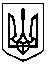 КРАСНОКУТСЬКА СЕЛИЩНА РАДА БОГОДУХІВСЬКОГО РАЙОНУ ХАРКІВСЬКОЇ ОБЛАСТІВІДДІЛ   ОСВІТИ, МОЛОДІ ТА СПОРТУН А К А З01.04.2021                                      Краснокутськ                                          № 84Про проведення І етапу фестивалю «Молоді таланти Харківщини»На виконання Законів України «Про сприяння соціальному становленню та розвитку молоді в Україні», «Про позашкільну освіту», Програми економічного і соціального розвитку Краснокутської селищної територіальної громади на 2021 рік, затвердженої рішенням ІІІ сесії VIII скликання від 22.12.2020 № 63-VIII, Календарного плану реалізації проєктів і заходів у молодіжній сфері та сфері національно-патріотичного виховання на 2021 рік, затвердженого наказом відділу освіти, молоді та спорту Краснокутської селищної ради від 09.03.2021 № 76, з метою розвитку навичок і здібностей дітей у різних жанрах аматорського мистецтва, підтримки талановитих та обдарованих дітей Краснокутщини, керуючись Законом України «Про місцеве самоврядування в Україні», н а к а з у ю:1. Головному спеціалісту відділу освіти, молоді та спорту Краснокутської селищної ради Валентині ДМИТРЮК забезпечити проведення 23 квітня 2021 року на базі Краснокутського будинку культури І етапу фестивалю «Молоді таланти Харківщини».2.Затвердити склад журі фестивалю (додаток 1).3. Головному бухгалтеру централізованої бухгалтерії відділу освіти, молоді та спорту Краснокутської селищної ради Тамарі ТРОЦЬКІЙ забезпечити фінансування проведення вищезазначеного заходу згідно з календарним планом в межах затверджених лімітів.4. Контроль за виконанням даного наказу залишаю за собою.Начальник відділу освіти, молоді та спорту                                                              Тетяна КРАЛЯВізи:Додаток 1до наказу відділу                                                                                                                                                                                                                                         від 01.04.2021 № 84Склад журі проведення І етапу фестивалю «Молоді таланти Харківщини» Наталія ГОНЧАРОВА – директор Краснокутського будинку культури (за згодою).Валентина ДМИТРЮК – головний спеціаліст відділу освіти, молоді та спорту Краснокутської селищної ради Богодухівського району Харківської області. Світлана КОЛІСНИК – керівник гуртка Краснокутського центру дитячої та юнацької творчості Краснокутської селищної ради Богодухівського району Харківської області. Алла МОРОЗ – керівник гуртка закладу професійно-технічної освіти «Богодухівський регіональний центр професійної освіти Харківської області» (за згодою). Вікторія РАФАЛЬСЬКА – аматор сцени (за згодою).ПОГОДЖУЮ:			                             ЗАТВЕРДЖУЮ:		В.о.начальника відділу 		                             Начальник відділу	       культури та туризму			                   освіти, молоді та спортуКраснокутської селищної ради                           Краснокутської селищної радиБогодухівського району                                      Богодухівського району                                       Харківської області	    	                             Харківської області            _____ Інна Юхно		                                         _______ Тетяна Краля	                                                                                                                                                                                           «_____»___________2021р.                                               «_____» ____________2021 р.Положення про І етап фестивалю «Молоді таланти Харківщини»1. Організатор фестивалю: відділ освіти, молоді та спорту Краснокутської селищної ради Богодухівського району Харківської області.Співорганізатор: відділ культури та туризму Краснокутської селищної ради Богодухівського району Харківської області.  2. Мета фестивалю:-збереження та підтримка національних культурних традицій України та українського мистецтва; -підтримка талановитих та обдарованих дітей, які займаються різними жанрами аматорського мистецтва; сприяння самовдосконаленню і самоствердженню юних талантів, розвитку творчих здібностей та естетичного виховання дітей шляхом залучення до художньої творчості.3. Завдання фестивалю:   - виявлення та підтримка талановитих дітей;- розвиток навичок та здібностей дітей у різних жанрах аматорського     мистецтва;- виховання художнього смаку, підвищення виконавської майстерності дітей;- демонстрація творчих досягнень дітей, набуття корисних теоретичних, практичних навичок для подальшої творчої діяльності;- формування у свідомості дітей моральних цінностей, притаманних українському народу;- сприяння залученню до творчої діяльності дітей, підлітків та молоді, що мешкають в  Краснокутській громаді.4. Порядок проведення фестивалю:4.1. Фестиваль відбудеться 23 квітня 2021 року на базі КЗ «Краснокутський будинок культури» Краснокутської селищної ради Богодухівського району Харківської області.  4.2. До участі у фестивалі за рішенням журі за підсумками проведення фестивалів «Весела райдуга» та  «Таланти твої, Краснокутщино!» запрошуються творчі колективи та окремі виконавці, які стали переможцями у вікових групах:Молодша група			- до 9 років включноСередня група			- 10-14 років включноСтарша група 			- 15- 18 років включноТворча молодь			- 19- 35 роківРішення журі є остаточним та перегляду не підлягає.5. Додаткові умови: Звертаємо вашу увагу, що всі організаційні заходи щодо проведення фестивалю будуть здійснені з обов’язковим дотриманням законодавства в частині запобігання поширенню на території України гострої респіраторної хвороби COVID-19, спричиненої коронавірусом SARS-CoV-2.
У разі зміни карантинної зони в Харківській області даний фестиваль буде проведено онлайн, про що всі учасники будуть завчасно попереджені.   6. Фінансування фестивалю:6.1.Витрати, пов’язані з організацією та проведенням фестивалю, покладаються на відділ освіти, молоді та спорту Краснокутської селищної ради Богодухівського району Харківської області.Довідки за тел.  067-707-96-90  Ірина Шевченкоелектронна адреса: k-rbk@ukr.netЗаступник начальника відділу В. КОЛОНТАЄВСЬКАЮрисконсульт групи по господарському обслуговуванню відділу А. ЗАМУРЕЙГоловний спеціаліст відділу (розробник)                 В. ДМИТРЮКЗ наказом від 01.04.2021 № 84 ознайомлені:_____________ Тамара ТРОЦЬКА____________ Валентина ДМИТРЮК